  學務處公告                  (請張貼於公佈欄)請全校騎自行車同學於校內及校外(少年之家)停車務必停放於停車格內。自行車務必加鎖，以確保安全。交通安全知識宣導：騎車戴安全帽不穿越馬路及平交道單車不雙載走路靠邊行部併排自行車不裝火箭筒等本校附近設有五家愛心商店，如遇有狀況可緊急求援，服務內容如下：（一）協助學生在有急難時候，可利用服務站借用避難。（二）有緊急事故無法通聯時候，可借用電話或請站務人員協助撥　　　打。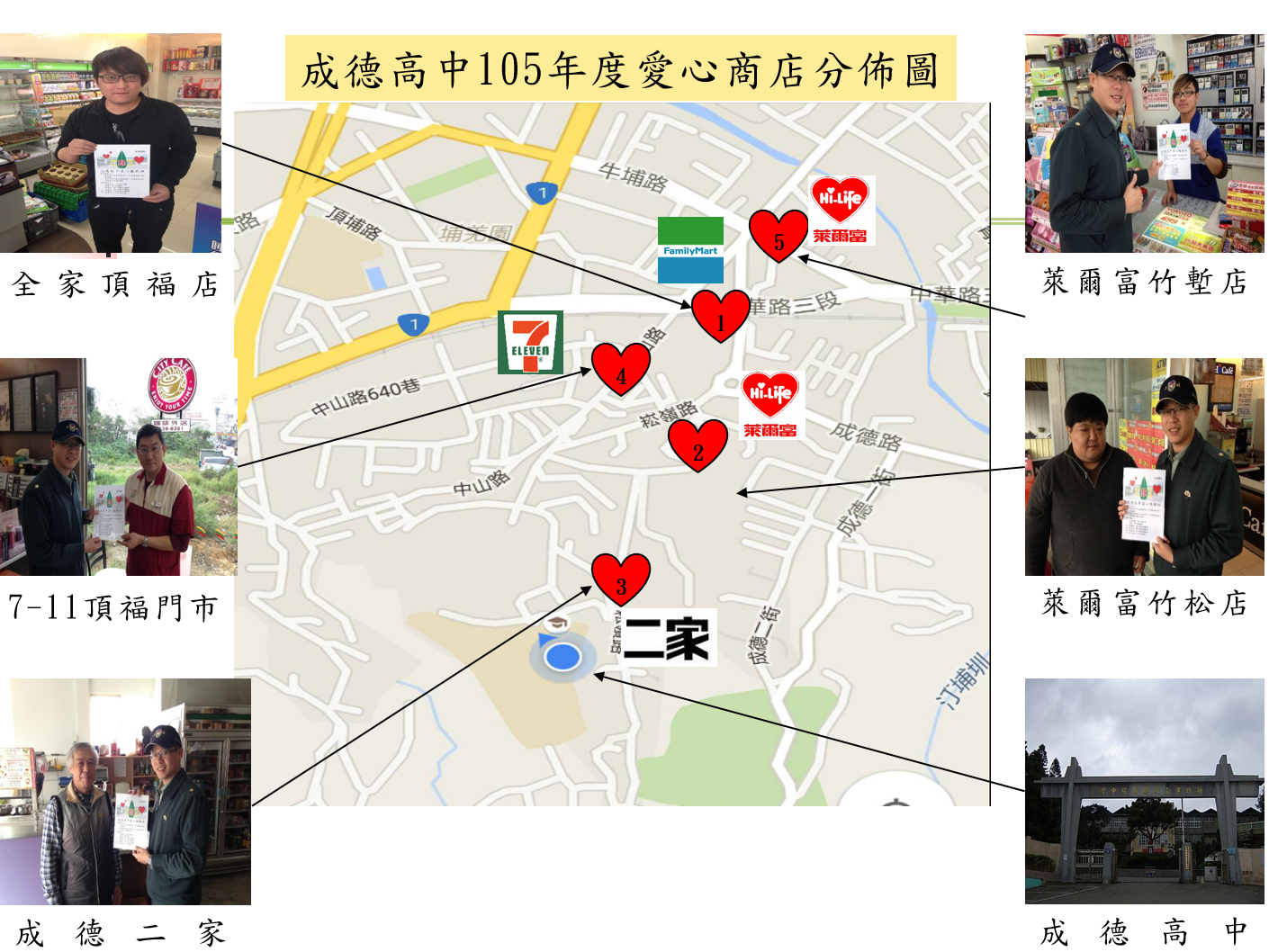                                        學務處          敬啟